〈 三〉 资产评估师执业资格证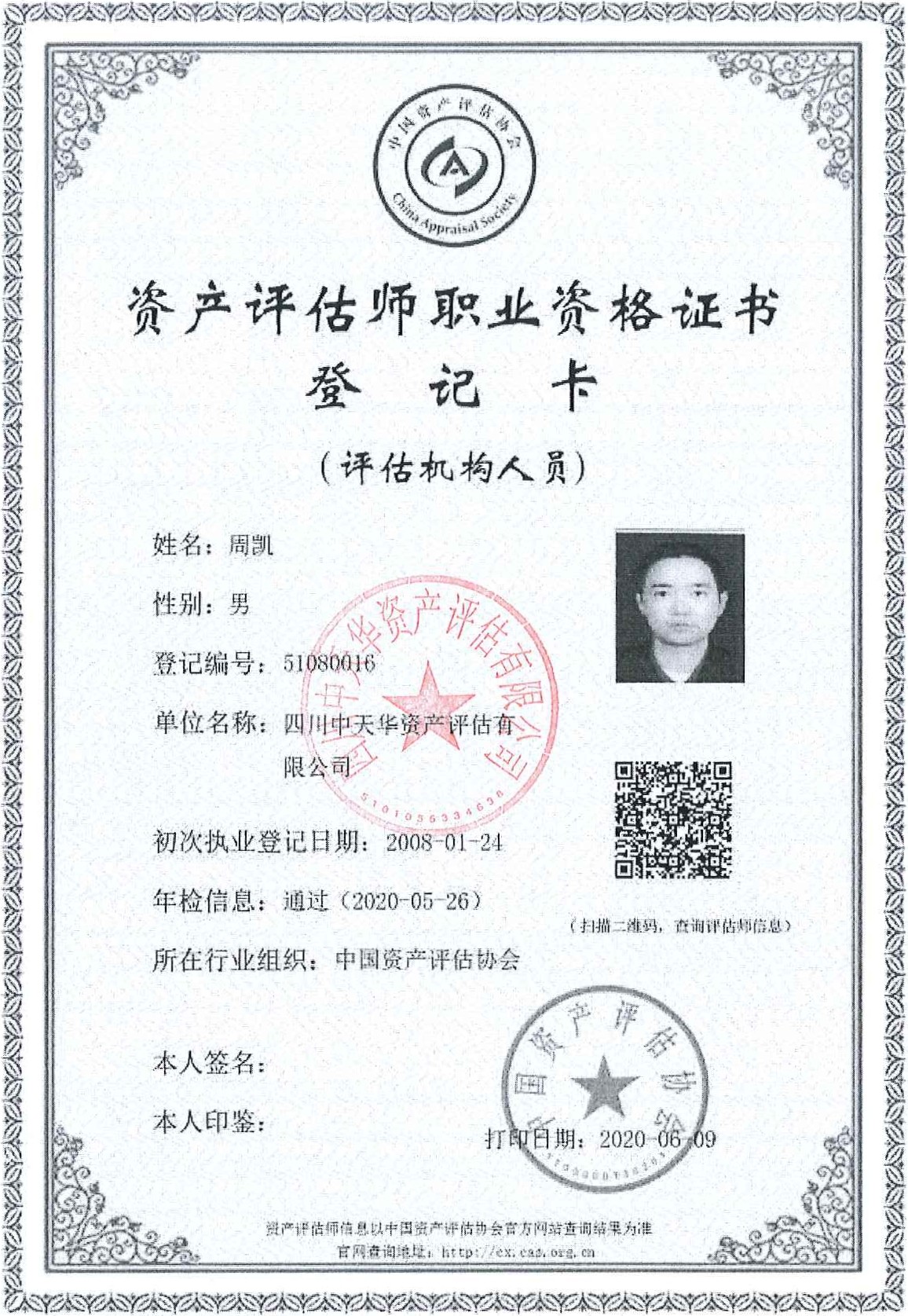 - 13 -